Российская Федерация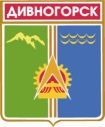 Администрация города ДивногорскаКрасноярского края П О С Т А Н О В Л Е Н И Е     13.11.2018	 		                 г. Дивногорск      		                                      №182п   О внесении изменений в постановление администрации города Дивногорска от 13.10.2017 №188п «Об утверждении Порядка представления, рассмотрения и оценки предложений по включению дворовой территории в муниципальную программу «Формирование комфортной городской (сельской) среды» на 2018-2022 годы»В рамках реализации Федерального приоритетного проекта «Формирование комфортной городской среды» в целях создания условий для системного повышения качества и комфорта городской среды на территории муниципального образования город Дивногорск, в соответствии с Постановлением Правительства Российской Федерации от 30 декабря 2017 № 1710 «Об утверждении правил предоставления и распределения субсидий из федерального бюджета бюджетам субъектов Российской Федерации на поддержку государственных программ субъектов Российской Федерации и муниципальных программ формирования современной городской среды», руководствуясь статьей 43 Устава города Дивногорска:ПОСТАНОВЛЯЮ:1. Внести в постановление администрации города Дивногорска от 13.10.2017. № 188п «Об утверждении Порядка представления, рассмотрения и оценки предложений по включению дворовой территории в муниципальную программу «Формирование комфортной городской (сельской) среды» на 2018-2022 годы» следующие изменения:1.1.  В Пункте 3.1 Порядка представления, рассмотрения и оценки предложений по включению дворовой территории в муниципальную программу «Формирование комфортной городской (сельской) среды» на 2018-2022 годы» слова от «20 октября» заменить на «15 ноября».1.2. Приложение к Порядку представления, рассмотрения и оценки предложений по включению дворовой территории в муниципальную программу «Формирование комфортной городской (сельской) среды» на 2018-2022 годы» читать в редакции согласно Приложению  № 1 к настоящему постановлению.2. Настоящее постановление подлежит опубликованию в средствах массовой информации и размещению на официальном сайте администрации города Дивногорска в информационно-телекоммуникационной сети «Интернет». 3. Контроль за исполнением настоящего постановления возглавить на Заместителя Главы города А.К. Рымарчук  Исполняющий обязанности Главы города							                   М.Г. Кузнецова                                                                                                    Приложение №1 к постановлению администрации	                                                                                               города Дивногорска от 13.11.2018 №182пПриложение  к Порядку представления, рассмотрения и оценки предложений по включению дворовой территории в муниципальную программу «Формирование комфортной городской (сельской) среды» на 2018-2022 годыПримечание: * Запрашивается в рамках межведомственного взаимодействия.** Подтверждается копией протокола общего собрания собственников помещений многоквартирного дома.В случае если решение об избрании совета многоквартирного дома собственниками помещений не принято или соответствующее решение не реализовано, и такое решение принято на общем собрании, которое было созвано органом местного самоуправления - количество баллов составляет 2.*** При уровне оплаты за жилое помещение и коммунальные услуги  ниже среднего по муниципальному образованию город Дивногорск комиссия отклоняет такие предложения для включения в муниципальную программу  отбора.  **** Данное решение оформляется в виде соглашения между собственниками  жилых помещений (уполномоченным лицом) и лицом изъявившим желание софинансировать работы по благоустройству. К иным лицам относятся юридические лица, индивидуальные предприниматели, собственники зданий и сооружений, находящихся на придомовой территории или вблизи многоквартирного дома.№ Критерии отбораБаллыТехнические критерииТехнические критерииТехнические критерии1Срок ввода в эксплуатацию многоквартирного домаот 10 до 15 летот 16 до 25 летот 26 до 35 летсвыше 35 лет13562Комплексность работы (дополнительный перечень работ, подъезд к дворовым территориям, озеленение)от 2 до 52.1Выполнение работ по капитальному ремонту общего имущества многоквартирного дома в 2018-2022 годах (при наличии договора на строительно-монтажные работы)22.2Безбарьерность23Наличие копии кадастрового паспорта на дворовую территорию*24.1В отношении земельных участков, которые образуют дворовую территорию многоквартирного дома, проведен государственный кадастровый учет, и земельные участки переданы в общую долевую собственность собственников помещений в многоквартирном доме либо предоставлены для размещения объектов благоустройства в соответствии с постановлением Правительства Российской Федерации от 03.12.2014 № 1300,- до 100 кв.м - до 200 кв.м- до 300 кв.м- до 400 кв.м- свыше 400 кв.м246810Организационные критерииОрганизационные критерииОрганизационные критерии5Доля голосов собственников, принявших участие в голосовании по вопросам повестки общего собрания собственников помещений67% - 570% - 680% - 790% - 8100%- 96Участие собственников в благоустройстве территории за последние пять лет (проведение субботников, участие в конкурсах на лучший двор,  разбивка клумб и т.п.)До 10 баллов7Избрание и деятельность совета многоквартирного дома согласно ст. 161.1 Жилищного кодекса РФ **238В многоквартирном доме выбран и реализован способ управления  товарищество собственников жилья (жилищный кооператив, управляющая компания или иной специализированный потребительский кооператив)39Количество квартир в домах, прилегающих к дворовой территории:до 50от 51 до 100от 101 до 150от 151 до 200свыше 2012 3457Финансовые критерииФинансовые критерииФинансовые критерии10Доля финансового участия собственников помещений по минимальному перечню работ2% - 2;3% - 3;4% - 4;5% - 5;6% - 6;7% - 7;8% - 8;9% - 9;10% - 10;11% - 11;12% - 12;13% - 13;14% - 14;15% - 15;16% - 16;17% - 17;18% - 18;19% - 19;20% - 20.11Наличие принятого решения по доле финансового участия иных заинтересованных лиц (спонсоров)****Балльная оценка  соответствует округленному до целого числа значению  процента софинансирования12Уровень оплаты за жилое помещение и коммунальные услуги в зависимости от среднего уровня оплаты за жилое помещение коммунальные услуги по муниципальному образованию ***средний по МО  - 90,8 %выше среднего на 0,1%  - 1выше среднего на 0,2 % - 2выше среднего на 0,3%  -3